Application of Payments – Priority Codes 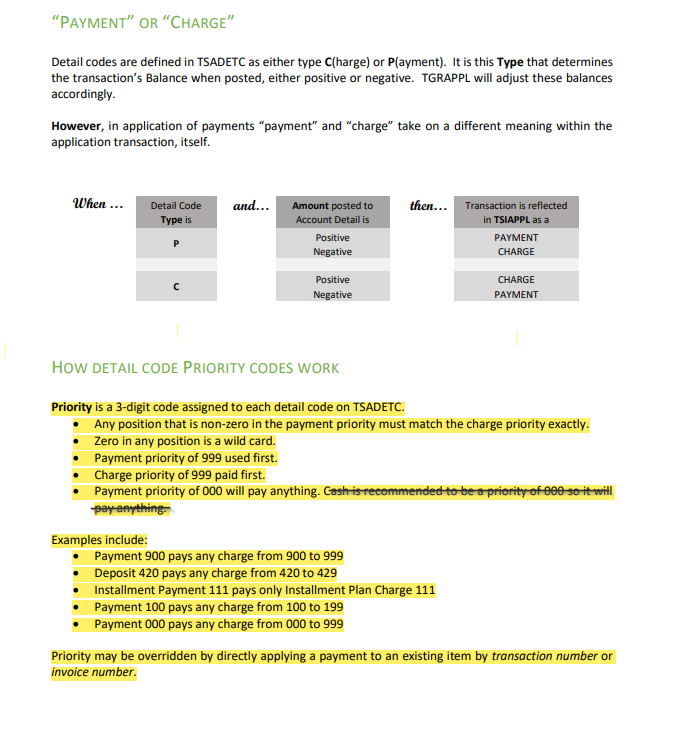 